О тарифах на ритуальные услуги, предоставляемые согласно гарантированному перечню услуг по погребению на территории Шумерлинского муниципального округа Чувашской Республики на период с 1 февраля 2024 г. по 31 января 2025 г.В соответствии с Федеральным законом от 06.10.2003 №131-ФЗ "Об общих принципах организации местного самоуправления в Российской Федерации", Федеральным законом от 12.01.1996 №8-ФЗ "О погребении и похоронном деле", руководствуясь Уставом Шумерлинского муниципального округаадминистрация Шумерлинского муниципального округа п о с т а н о в л я е т:1. Утвердить тарифы на ритуальные услуги, предоставляемые согласно гарантированному перечню услуг по погребению на территории Шумерлинского муниципального округа Чувашской Республики на период с 1 февраля 2024 г. по 31 января 2025 г. согласно приложению к настоящему постановлению.2. Настоящее постановление вступает в силу после его официального опубликования в периодическом печатном издании "Вестник Шумерлинского муниципального округа", подлежит размещению на официальном сайте Шумерлинского муниципального округа в информационно-телекоммуникационной сети Интернет.Глава Шумерлинского муниципального округаЧувашской Республики                                                                                                   Д.И. Головин   Согласовано:_______________ Мостайкин А.А.,Заместитель главы администрации - начальник отдела сельского хозяйства и экологии администрации Шумерлинского муниципального округа _______________Соланова Н.И.,Начальник отдела экономики, земельных  и имущественных отношений администрации Шумерлинского муниципального округа_______________Кондратьева В.Н.,Начальник отдела правового обеспечения администрации Шумерлинского муниципального округаЯлфимова Е.И.Приложениек постановлениюадминистрацииШумерлинского муниципального округаот __.01.2024 №____ТАРИФЫНА РИТУАЛЬНЫЕ УСЛУГИ, ПРЕДОСТАВЛЯЕМЫЕ СОГЛАСНОГАРАНТИРОВАННОМУ ПЕРЕЧНЮ УСЛУГ НА ПОГРЕБЕНИЕ НА ТЕРРИТОРИИШУМЕРЛИНСКОГО МУНИЦИПАЛЬНОГО ОКРУГА ЧУВАШСКОЙ РЕСПУБЛИКИС 1 ФЕВРАЛЯ 2024 ГОДА ПО 31 ЯНВАРЯ 2025 ГОДАЧĂВАШ  РЕСПУБЛИКИ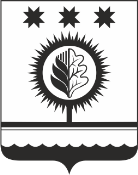 ЧУВАШСКАЯ РЕСПУБЛИКАÇĚМĚРЛЕ МУНИЦИПАЛЛĂОКРУГĔН АДМИНИСТРАЦИЙĚЙЫШĂНУ___.01.2024  ____№ Çěмěрле хулиАДМИНИСТРАЦИЯШУМЕРЛИНСКОГО МУНИЦИПАЛЬНОГО ОКРУГА ПОСТАНОВЛЕНИЕ___.01.2024 № ____  г. ШумерляNп/пНаименование услугТарифы (руб. и коп.)1Оформление документов, необходимых для погребения795,202Предоставление и доставка гроба и других предметов, необходимых для погребения3096,943Перевозка тела (останков) умершего на кладбище (в крематорий)1883,294Погребение (кремация с последующей выдачей урны с прахом)2594,76ИТОГО:8370,19